27 kwietnia 
Temat: Wszędzie dobrze, ale w domu najlepiej.
Napisz co było marzeniem Ani przed przybyciem na Zielone Wzgórze?Napisz w zeszycie, z czym kojarzy ci się słowo dom.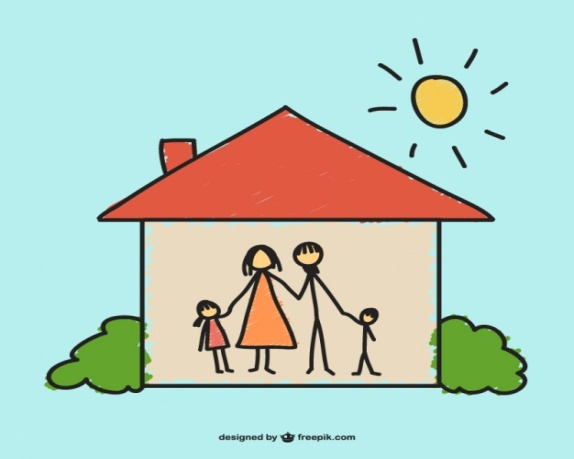 Jaką wartość w życiu człowieka odgrywa dom? Dlaczego jest ważny?Kliknij w poniższy link i za pomocą strzałek przejdź do tematu nr 2. Wykonaj ćwiczenie 1 i 2 (zapisz synonimy do słowa dom i rodzina oraz wyjaśnij związki frazeologiczne)https://view.genial.ly/5e9efd4142b8b70da8f7bdcd/presentation-ania-z-zielonego-wzgorza-cz1?fbclid=IwAR30P8_R_Ok7OcmA7Vy6cRfbQ6wSKijpZFZToZ7WXm52kCkbXu7N1yshplw